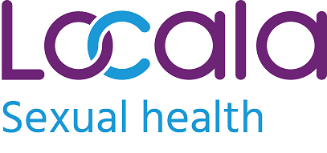 DATE & TIME OF REFERRAL     Time: Please confirm the service user has consented to this referralYes  No Does this patient require an interpreter? 	Yes 	No If yes, Please state language	Please send referral to kish.sexualhealth@locala-cic.nhs.uk**Please send this form from a secure e-mail address**END OF REFERRAL FORMREFERRING AGENCYREFERRER’S NAME & ROLECONTACT NUMBERE-MAIL ADDRESSADDRESS OF REFERRING AGENCYFULL NAMEDATE OF BIRTHCURRENT ADDRESSLAC?Yes  No CONTACT NUMBERDISABILITYPREFERRED GENDERSEXUALITYRELIGIONETHNICITY (Ethnic category 2011 census)ETHNICITY (Ethnic category 2011 census)ETHNICITY (Ethnic category 2011 census)ETHNICITY (Ethnic category 2011 census)PREFERRED METHOD OF CONTACT please enter the preferred way to contact the individual being referredPREFERRED METHOD OF CONTACT please enter the preferred way to contact the individual being referredPhone contact with Patient directlyYes   NoCan we leave a voicemailYes   NoCan we send text messagesYes   NoSend correspondence to patients addressYes   NoPhone contact with allocated workerYes   NoIf yes and different to Referrer, please give details below:If yes and different to Referrer, please give details below:Name:Role:Contact numbers:REASON FOR REFERRAL include details of additional vulnerabilitiesREASON FOR REFERRAL include details of additional vulnerabilitiesDETAILS OF INFECTIONSDETAILS OF INFECTIONSInfection Name Chlamydia    Yes   NoInfection Name Gonorrhoea  Yes   NoInfection Name TV                  Yes   NoInfection Name HSV                Yes   NoInfection Name BV                  Yes   NoInfection Name Hepatitis B    Yes   NoInfection Name HIV                 Yes   NoInfection Name Syphilis         Yes   NoDate of TestingSite of infection (if applicable)Treatment details (if applicable)REFERRAL FOR LONG ACTING REVERSIBLE CONTRACEPTION (LARC)REFERRAL FOR LONG ACTING REVERSIBLE CONTRACEPTION (LARC)LARCPlease tick type of LARC requested and reason for referral belowIUD insertion       removal    LARCPlease tick type of LARC requested and reason for referral belowIUS insertion       removal LARCPlease tick type of LARC requested and reason for referral belowImplant insertion    removal LARCPlease tick type of LARC requested and reason for referral belowLARCPlease tick type of LARC requested and reason for referral belowSTI screening completed  Yes   NoLARCPlease tick type of LARC requested and reason for referral belowCounselled about method Yes   NoReason for referral Current contraceptionOther relevant informationPLEASE GIVE DETAILS OF ANY OTHER AGENCIES INVOLVED WITH THIS PERSONPLEASE GIVE DETAILS OF ANY OTHER AGENCIES INVOLVED WITH THIS PERSONPLEASE GIVE DETAILS OF ANY OTHER AGENCIES INVOLVED WITH THIS PERSONAgencyContact Name & RoleContact Numbers/ e-mailAgencyContact Name & RoleContact Numbers/ e-mailAgencyContact Name & RoleContact Numbers/ e-mail